Rotary Club of Tulsa Sunrise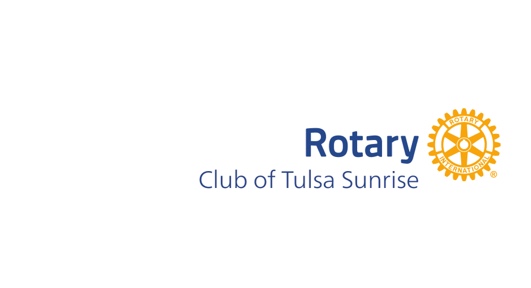 CANDIDATE FOR MEMBERSHIP – PERSONAL INFORMATIONName________________________________________________________________________________________Home Address__________________________________________________________________________________City______________________________________________________ State___________   ZIP_________________Home Phone____________________________________________ Work Phone____________________________Cell Phone_______________________________________________FAX___________________________________Date of Birth____________________________________E-mail__________________________________________Spouse Name__________________________________________________________________________________Years in Tulsa__________________________________________________________________________________Previous Rotary memberships________When/Where_______________________________________________________________Other service club memberships: ______________________________________________________________	Name of Business/Company/Organization___________________________________________________________Major function of business________________________________________________________________________Business Address:________________________________________________________________________  ______      Position Held_______________________________________ Years Employed______________________________*Membershp Type Requested: Standard___ Young Professional___ Service___ Family___ Corporate___ (Check one) PROPOSER INFORMATIONNAME________________________________________________________________________________________Home Phone___________________________ Work Phone_______________________ Cell____________		E-mail_________________________________________________________________________________________Proposed classification for candidate									Proposer Signature________________________________________________________ Date__________________I verify the above information and give permission, upon election of membership, for Club publication.Candidate Signature_______________________________________________ Date__________________________*Service Membership requires a minimum of 12 meetings/year and 24 hours of service/year. 